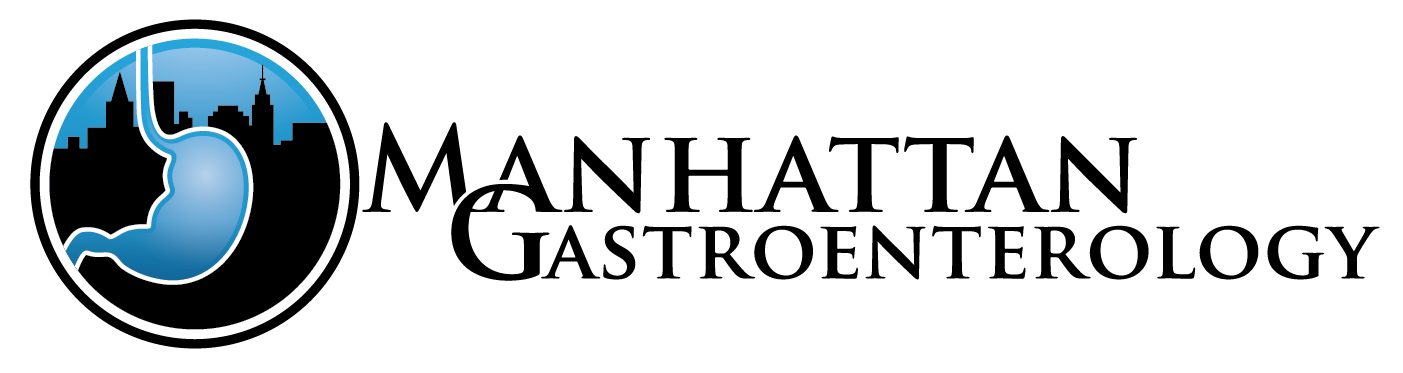 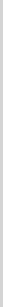 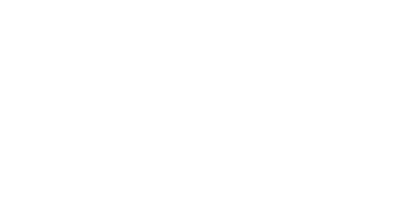 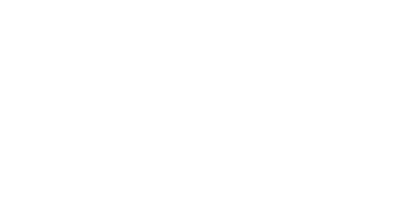 Colonoscopy Preparation with SUPREP (Split Dose Prep)Prep instructions for Suprep Colonoscopy procedure at Manhattan Gastroenterology. To learn more visit: Colonoscopy ProcedureYour prescription for SUPREP will be ordered one week before your exam at the pharmacy of your choice.Please pick it up at that time.3 DaysBefore Your Exam2 Days BeforeYour Exam1  Day Before Your Exam The Day of The ExamIf you haven’tIf you have notBegin a clear liquid diet. You can have5 hours beforealready done so,already done so,water, clear broth or bouillon, coffee oryour appointmentpick up yourplease pick uptea (no milk or creamer), Gatorade,time: Mix and drink prescription foryour prescriptionPowerade, Pedialyte, carbonated and non the second bottle ofSUPREP at thefor SUPREP atcarbonated soft drinks, Kool-Aid or otherthe SUPREP. Followpharmacy.the pharmacy.fruit flavored drinks, Jell-O, popsicles andthe same mixingYou will need tohard candy. No red or purple fluids areinstructions as lastStart a low fiberdrink it tomorrow.allowed.night.diet.Do not eat anyDrink at least 8 glasses of water ofIn the next 1 hour,Stop any iron supplementssolid food aftermidnight.clear liquids throughout the daydrink two 16 ounce glasses of water.Arrange for your transportation from the procedureIf you need to cancel yourprocedure, pleaseAt 6 PM: Pour one 6 ounce bottle of the SUPREP into the mixing cup that is with the kit. Add cool waterto the red line on the cup. This will equal 16 ounces. Stir and mix the mixture. Drink the entire mixture in the cup.3 hours before your appointment: Stop drinking liquids. (You may take your morning medicineswith 4 ounces of water)call the office at 2124278761During the next 1 hour, drink two 16 ounce cups of clear liquid. These 2Your stool should be clearcups are to prevent you from becoming dehydrated.yellow to be ready for the exam.You should have bowel movementsin 1 – 2 hours. Bloating will occur andis normal. It will pass. Walk around toimprove bloating. Continue drinkingclear liquids until you go to bed.